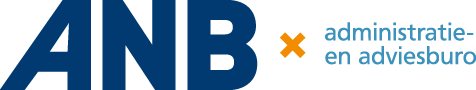 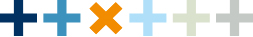 Gegevens nieuwe werknemer t.b.v. werkgever:      Achternaam (indien gehuwd meisjesnaam invullenTussenvoegselVoorletters                  Roepnaam:                        Roepnaam:      Achternaam partner (indien gehuwd)                  Tussenvoegsel:                        Tussenvoegsel:      Geboortedatum                  Geboorteplaats:                        Geboorteplaats:      Geslacht Man  Vrouw  Man  Vrouw  Burgerservicenummer BSNWoonlandAdres (als in basisregistratie personen) BRPNr:      PostcodeWoonplaatsPrivé E-mail & TelefoonnummerE-mail:       Tel.nr:      E-mail:       Tel.nr:      Nationaliteit	Burgerlijke staatID-bewijs ID-nummerNaam Bank/giroIBAN-nummer Bank/giroIngangsdatum arbeidsovereenkomstProeftijd Is er een cao van toepassing? nee  ja (zo ja welke?)       nee  ja (zo ja welke?)      FunctieAfdelingSalaris Bruto  Netto Gebaseerd op  Fulltime  Parttime€      Per €      Per Aantal uren per week Fulltime?      uren/week       uren/week Uren per gewerkte dag( bij een vast dienstverband)Ma:0,00 Di:0,00 Wo:0,00 Do:0,00 Vr:0,00 Za:0,00 Zo:0,00Ma:0,00 Di:0,00 Wo:0,00 Do:0,00 Vr:0,00 Za:0,00 Zo:0,00Duur arbeidsovereenkomst Onbepaalde tijd  Bepaalde tijd tot       Onbepaalde tijd  Bepaalde tijd tot      AARD arbeidsovereenkomstLoonheffingskortingBetrokkene  genoot een uitkering? Nee  Ja (zo ja welke?)  Nee  Ja (zo ja welke?) Betrokkene volgt een praktijkopleiding? Nee  Ja (zo ja welke?)  Nee  Ja (zo ja welke?) Beschikt u over een leerovereenkomst? Nee  Ja (zo ja door drie partijen getekende overeenkomst meesturen) Nee  Ja (zo ja door drie partijen getekende overeenkomst meesturen)Auto ter beschikking gesteld? Nee  JaKenteken:       Datum eerste ten naamstelling:      Indien bekend cataloguswaarde: €       % bijtelling:  Nee  JaKenteken:       Datum eerste ten naamstelling:      Indien bekend cataloguswaarde: €       % bijtelling: Bijtelling toepassen?(Bij NEE een keuze bepalen!!) Ja    Nee  Inhouding eigen bijdrage?   Nee  Ja (indien ja vul bedrag in) €       Ja    Nee  Inhouding eigen bijdrage?   Nee  Ja (indien ja vul bedrag in) €      Reiskostenvergoeding Woon-Werk? Nee  Ja (zo ja vul hieronder de afstand en bedrag per periode of per dag in)Enkele-reisafstand: Km 0,00 Bedrag € 0,00 Per:  Nee  Ja (zo ja vul hieronder de afstand en bedrag per periode of per dag in)Enkele-reisafstand: Km 0,00 Bedrag € 0,00 Per: Overige vergoedingen Nee  Ja (zo ja vul hieronder bedrag, omschrijving en belast of onbelast in)€ 0,00                                                 € 0,00                                                  € 0,00                                                  Nee  Ja (zo ja vul hieronder bedrag, omschrijving en belast of onbelast in)€ 0,00                                                 € 0,00                                                  € 0,00                                                 Overige opmerkingen